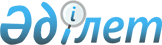 О порядке пересмотра постановлений суда о направлении в лечебно-профилактические учреждения больных алкоголизмом, наркоманией и токсикоманией (с изменениями, внесенными постановлением Пленума от 20 декабря 1996 г., № 11)
					
			Утративший силу
			
			
		
					Постановление Пленума Верховного Суда Казахской ССР от 2 октября 1987 г., № 10. Утратило силу нормативным постановлением Верховного Суда Республики Казахстан от 22 декабря 2008 года № 27.
      


Сноска. Утратило силу нормативным постановлением Верховного Суда РК от 22.12.2008 


 № 27 


 (порядок введения в действие см. 


 п. 2 


).





      В связи с вопросами, возникающими при пересмотре постановлений суда о направлении в лечебно-профилактические учреждения больных алкоголизмом, наркоманией и токсикоманией, Пленум Верховного Суда Казахской ССР ПОСТАНОВЛЯЕТ: Разъяснить, что постановление районного (городского) суда о направлении в лечебно-профилактические учреждения больных алкоголизмом, наркоманией и токсикоманией или об отказе в нем, может быть пересмотрено президиумом областного суда по протесту прокурора области в порядке надзора. (специалист Р.Жантасова 02.12.98 г.) 



 

					© 2012. РГП на ПХВ «Институт законодательства и правовой информации Республики Казахстан» Министерства юстиции Республики Казахстан
				